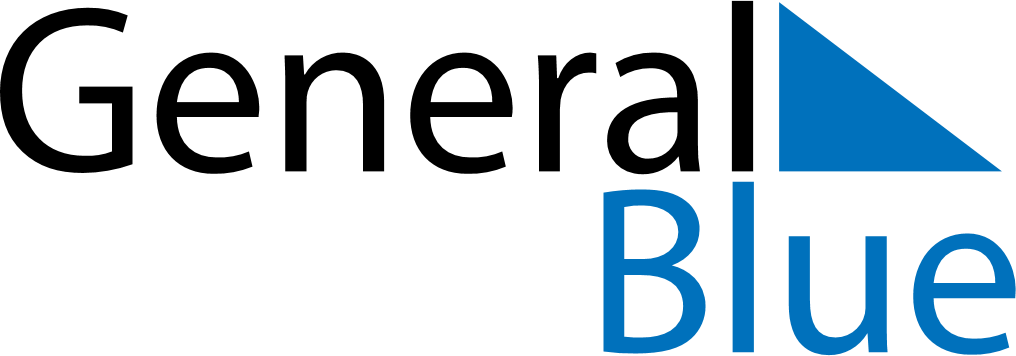 June 2024June 2024June 2024June 2024June 2024June 2024June 2024Alajaervi, South Ostrobothnia, FinlandAlajaervi, South Ostrobothnia, FinlandAlajaervi, South Ostrobothnia, FinlandAlajaervi, South Ostrobothnia, FinlandAlajaervi, South Ostrobothnia, FinlandAlajaervi, South Ostrobothnia, FinlandAlajaervi, South Ostrobothnia, FinlandSundayMondayMondayTuesdayWednesdayThursdayFridaySaturday1Sunrise: 3:37 AMSunset: 11:07 PMDaylight: 19 hours and 29 minutes.23345678Sunrise: 3:35 AMSunset: 11:09 PMDaylight: 19 hours and 34 minutes.Sunrise: 3:33 AMSunset: 11:12 PMDaylight: 19 hours and 38 minutes.Sunrise: 3:33 AMSunset: 11:12 PMDaylight: 19 hours and 38 minutes.Sunrise: 3:31 AMSunset: 11:14 PMDaylight: 19 hours and 42 minutes.Sunrise: 3:30 AMSunset: 11:16 PMDaylight: 19 hours and 46 minutes.Sunrise: 3:28 AMSunset: 11:18 PMDaylight: 19 hours and 50 minutes.Sunrise: 3:26 AMSunset: 11:20 PMDaylight: 19 hours and 53 minutes.Sunrise: 3:25 AMSunset: 11:22 PMDaylight: 19 hours and 56 minutes.910101112131415Sunrise: 3:24 AMSunset: 11:24 PMDaylight: 20 hours and 0 minutes.Sunrise: 3:22 AMSunset: 11:25 PMDaylight: 20 hours and 2 minutes.Sunrise: 3:22 AMSunset: 11:25 PMDaylight: 20 hours and 2 minutes.Sunrise: 3:21 AMSunset: 11:27 PMDaylight: 20 hours and 5 minutes.Sunrise: 3:20 AMSunset: 11:28 PMDaylight: 20 hours and 8 minutes.Sunrise: 3:19 AMSunset: 11:29 PMDaylight: 20 hours and 10 minutes.Sunrise: 3:18 AMSunset: 11:31 PMDaylight: 20 hours and 12 minutes.Sunrise: 3:18 AMSunset: 11:32 PMDaylight: 20 hours and 14 minutes.1617171819202122Sunrise: 3:17 AMSunset: 11:33 PMDaylight: 20 hours and 15 minutes.Sunrise: 3:17 AMSunset: 11:34 PMDaylight: 20 hours and 16 minutes.Sunrise: 3:17 AMSunset: 11:34 PMDaylight: 20 hours and 16 minutes.Sunrise: 3:17 AMSunset: 11:34 PMDaylight: 20 hours and 17 minutes.Sunrise: 3:16 AMSunset: 11:35 PMDaylight: 20 hours and 18 minutes.Sunrise: 3:16 AMSunset: 11:35 PMDaylight: 20 hours and 18 minutes.Sunrise: 3:17 AMSunset: 11:35 PMDaylight: 20 hours and 18 minutes.Sunrise: 3:17 AMSunset: 11:36 PMDaylight: 20 hours and 18 minutes.2324242526272829Sunrise: 3:17 AMSunset: 11:36 PMDaylight: 20 hours and 18 minutes.Sunrise: 3:18 AMSunset: 11:35 PMDaylight: 20 hours and 17 minutes.Sunrise: 3:18 AMSunset: 11:35 PMDaylight: 20 hours and 17 minutes.Sunrise: 3:19 AMSunset: 11:35 PMDaylight: 20 hours and 16 minutes.Sunrise: 3:20 AMSunset: 11:35 PMDaylight: 20 hours and 15 minutes.Sunrise: 3:21 AMSunset: 11:34 PMDaylight: 20 hours and 13 minutes.Sunrise: 3:22 AMSunset: 11:33 PMDaylight: 20 hours and 11 minutes.Sunrise: 3:23 AMSunset: 11:33 PMDaylight: 20 hours and 9 minutes.30Sunrise: 3:24 AMSunset: 11:32 PMDaylight: 20 hours and 7 minutes.